Rebecca.Rodman@huschblackwell.com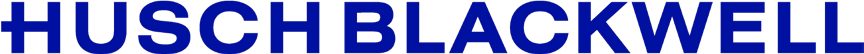 January 3, 2024VIA EMAILStephen Davis, DirectorDivision of Health Care Facility Licensure and Certification Bureau of Health Care Safety and QualityDepartment of Public Health 67 Forest StreetMarlborough, MA 01752Re:	Saint Anne’s Hospital – 90 Day Notice of Closure of Certain ServicesDear Mr. Davis:This letter is submitted on behalf of Steward Health Care System regarding Saint Anne’s Hospital, located at 795 Middle Street, Fall River, MA 02721 (the “Hospital”), and its geriatric psychiatric satellite unit, located at 150 York Street, Stoughton, MA 02072 (the “Unit”). Pursuant to 105 CMR 130.122(B), the Hospital hereby provides ninety (90) days’ notice to the Department of Public Health (“Department”) of its decision to close the Unit, consisting of 16 inpatient psychiatric beds. The Unit has not been operational since October 22, 2021, and does not have any patients currently admitted to the Unit. The Hospital intends to close the Unit as of April 2, 2024.In compliance with applicable requirements at 105 CMR 130.122(B), the Hospital provides this written notice of the planned discontinuance of the Service. The following information regarding the discontinuation is hereby provided for your review.Current and historical utilization rates for the Service.The Unit opened in 2014 and was licensed for 16 psychiatric inpatient beds. The last patient was discharged on October 22, 2021 as a result of insurmountable challenges presented by the COVID-19 pandemic. Most notably, the Hospital could not maintain adequate permanent staffing for the Unit, a direct result of the nationwide health care worker shortages that were exacerbated by the pandemic. Therefore, the unit has had zero utilization since November 2021.A description of the anticipated impact on individuals in the Hospital’s service area following the closure of the Services.The Hospital does not anticipate a significant impact on individuals in the Unit’s service area as the Unit is not currently accepting patients and has not been an inpatient option for individuals since October 2021.In addition, there are a number of alternative facilities in close proximity to the Unit that offer inpatient geriatric psychiatric services, including those listed below.Date for the closure of the Service.The Unit will officially close on April 2, 2024.1 Per the Department of Mental Health as of 12/13/2023.2 There are an additional 152 beds available within a driving time of 90 minutes from the Unit.3 As calculated using Google Maps.Names and addresses of any organized health care coalitions and community groups known to the Hospital when the notice is issued to DPH that would have an interest in the closure of the Services. (Please list).NAMI Massachusetts331 Montvale Avenue, 2nd Floor Woburn, MA 01801A detailed account of any community engagement and planning which has occurred prior to filing notice of the closure of the Services.The Hospital provided notice of the Unit’s formal closure to Hospital staff and local elected officials, including the Stoughton delegation, Senator Walter Timilty, Representative Ted Philips and Representative William Galvin. These conversations occurred between December 1, 2023 and December 4, 2023. Additionally, Steward Senior Leadership has engaged in ongoing conversations with the Department and the Executive Office of Health and Human Services to discuss the planned closure.Thank you for your attention to this matter. If you have any questions, please feel free to contact me.SincerelyHUSCH BLACKWELL LLP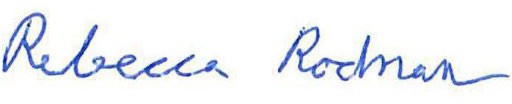 cc:	J. Bernice, DPHM. Bramante, DPHS. Carlson, DPHR. Kaye, Esq., DPHE. Kelley, DPHW. Mackie, J.D., DPHT. McNamara, DPHJ. Barrelle, DPHJ. Ross, DMHHealth Policy Commission Office of the Attorney GeneralCenter for Health Information and AnalysisExecutive Office of Labor and Workforce DevelopmentAlternative Facilities in MassachusettsLicensed Geriatric Inpatient Beds1 2Distance from StoughtonAverage Driving Time3Carney Hospital16 beds11.3 miles20 minutesSt. Elizabeth’s Medical Center at Carney Hospital15 beds12.1 miles21 minutesMorton Hospital19 beds23.2 miles34 minutesMcLean Hospital36 beds29.3 miles37 minutesMt. Auburn Hospital15 beds29.1 miles39 minutesMetroWest Medical Center24 beds28.9 miles41 minutesCHA Everett Hospital22 beds25.6 miles43 minutesLawrence Memorial Hospital34 beds26.4 miles44 minutesPembroke Hospital19 beds26.4 miles40 minutesSaint Anne’s Hospital16 beds36.5 miles45 minutesSouth Coast Behavioral Health24 beds42 miles46 minutesBeth Israel Lahey Health – Plymouth24 beds41.9 miles51 minutes